9	examiner et approuver le rapport du Directeur du Bureau des radiocommunications, conformément à l'article 7 de la Convention:9.3	sur la suite donnée à la Résolution 80 (Rév.CMR-07);Compte tenu des études techniques et opérationnelles menées par l'UIT-R au titre de la Résolution 80 (Rév.CMR-07), notamment par le Groupe consultatif des radiocommunications, le Groupe de travail de la Commission spéciale, le Groupe de travail 4A, ainsi que par le RRB et par des CMR précédentes, études qui n'ont pas permis d'apporter de solution concrète au problème soulevé dans cette Résolution, les Administrations des Etats arabes souhaitent qu'il soit décidé de conserver cette Résolution ou que d'autres mesures soient prises pour atteindre les objectifs de cette Résolution.PropositionNOC	ARB/25A21/1RÉSOLUTION 80 (RÉV.CMR-07)Procédure de diligence due dans l'application des principes 
énoncés dans la Constitution______________Conférence mondiale des radiocommunications (CMR-15)
Genève, 2-27 novembre 2015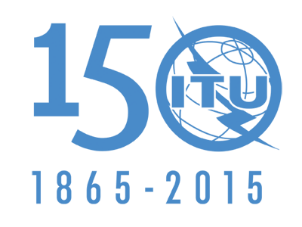 UNION INTERNATIONALE DES TÉLÉCOMMUNICATIONSSÉANCE PLÉNIÈREAddendum 21 au
Document 25-F10 septembre 2015Original: arabePropositions communes des Etats arabesPropositions communes des Etats arabesPropositions pour les travaux de la conférencePropositions pour les travaux de la conférencePoint 9.3 de l'ordre du jourPoint 9.3 de l'ordre du jour